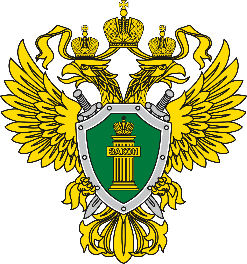 ПРОКУРАТУРААЛАРСКОГО РАЙОНАИ Н Ф О Р М И Р У Е Т:Уважаемые жители Аларского района!Прокуратурой Аларского района уделяется особое внимание противодействию экстремистской деятельности на территории района.В ст. 1 Федерального закона от 25.07.2002 № 114-ФЗ «О противодействии экстремистской деятельности» содержится целый перечень признаков, которые входят в понятие экстремизма. Так, к экстремизму (экстремистской деятельности) относятся:- насильственное изменение основ конституционного строя, нарушение территориальной целостности Российской Федерации;-публичное оправдание терроризма и иная террористическая деятельность;-возбуждение социальной, расовой, национальной или религиозной розни;-пропаганда исключительности, превосходства либо неполноценности человека по признаку его социальной, расовой, национальной принадлежности;-использование нацистской атрибутики или символики;Выделяется три вида ответственности граждан за осуществление экстремистской деятельности - это уголовная, административная, гражданско-правовая.Административная ответственность предусмотрена за противоправные действия, которые могут носить экстремистский характер или исходить из экстремистских побуждений, такие как:- массовое распространение экстремистских материалов, включенных в опубликованный федеральный список экстремистских материалов, влечет наложение административного штрафа на граждан в размере от одной тысячи до трех тысяч рублей (ст. 20.29 КоАП РФ).- пропаганда либо публичное демонстрирование нацистской атрибутики или символики, либо атрибутики или символики, сходных с нацистской атрибутикой или символикой до степени смешения, либо атрибутики или символики экстремистских организаций, либо иных атрибутики или символики, пропаганда либо публичное демонстрирование которых запрещены федеральными законами, влечет наложение административного штрафа на граждан в размере от одной тысячи до двух тысяч рублей (ст. 20.3 КоАП РФ);- действия, направленные на возбуждение ненависти либо вражды, а также на унижение достоинства человека либо группы лиц по признакам пола, расы, национальности, языка, происхождения, отношения к религии, а равно принадлежности к какой-либо социальной группе, совершенные публично, в том числе с использованием средств массовой информации либо информационно-телекоммуникационных сетей, включая сеть "Интернет", влекут наложение административного штрафа на граждан в размере от десяти тысяч до двадцати тысяч рублей (ст. 20.3.1 КоАП РФ);13.11.2023